PENGGUNAAN MODEL PROBLEM BASED INSTRUCTION (PBI)UNTUK MENINGKATKAN HASIL BELAJAR SISWA PADA MATA PELAJARAN IPA MATERI TUMBUHAN HIJAU (Penelitian Tindakan Kelas Pada Siswa Kelas V Semester 1SDN Bhaktiwinaya Kecamatan Regol, Kota Bandung)SKRIPSIDiajukan Untuk Memenuhi Salah Satu Syarat Memperoleh Gelar Sarjana Program Studi Pendidikan Guru Sekolah DasarDisusun Oleh:WINA ULFAH115060311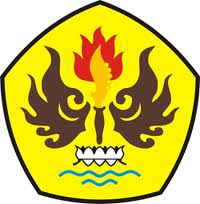 PENDIDIKAN GURU SEKOLAH DASARFAKULTAS KEGURUAN DAN  ILMU PENDIDIKANUNIVERSITAS PASUNDANBANDUNG 2015